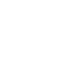 НОВООДЕСЬКА МІСЬКА РАДАМИКОЛАЇВСЬКОЇ ОБЛАСТІР І Ш Е Н Н ЯВідповідно до пункту 34 частини 1 статті 26 Закону України «Про місцеве самоврядування в Україні», статей 12, 20, 34, 122, частини 2 ст. 134, 186 Земельного кодексу України, статей 25, 50 Закону України «Про землеустрій», з метою створення громадських пасовищ в межах Новоодеської міської ради, міська рада В И Р І Ш И Л А : Надати дозвіл виконавчому комітету Новоодеської міської ради на розроблення проекту землеустрою щодо відведення земельних ділянок під громадські пасовища згідно переліку (додається) зі зміною цільового призначення «за рахунок сформованих земельних ділянок із земель запасу» (01.17) на «під громадськими сіножатями та громадськими пасовищами» (01.19), розташованих в межах території Новоодеської міської ради Миколаївського району Миколаївської області, шляхом їх поділу.Проект землеустрою щодо відведення земельних ділянок підлягає погодженню та затвердженню відповідно вимог чинного законодавства України.Контроль за виконанням даного рішення покласти на постійну комісію міської ради з питань аграрно-промислового розвитку та екології,  міська рада   Міський голова					Олександр ПОЛЯКОВДодаток до рішення Новоодеської міської радивід 13.10.2023 року № 12Перелікземельних ділянок, які передбачені для створення громадських пасовищЗаступник міського голови                                                Світлана ЗЛАВід 13.10.2023 р. № 12м. Нова Одеса         XХVIІІ позачергова сесія восьмого скликанняПро надання дозволу на розробку проекту землеустрою щодо  відведення земельних ділянок під громадські пасовища№ п/пКадастровий номерПлоща, гаВид угідьЦільове призначення земельної ділянки14824884600:24:000:0149126,1870пасовища16.00 Землі запасу (земельні ділянки кожної категорії, які не надані у власність або користування громадянам чи юридичним особам)24824884600:24:000:01425,2410пасовища16.00 Землі запасу (земельні ділянки кожної категорії, які не надані у власність або користування громадянам чи юридичним особам)34824884600:24:000:000411,6540пасовища16.00 Землі запасу (земельні ділянки кожної категорії, які не надані у власність або користування громадянам чи юридичним особам)44824884600:24:000:000552,7953пасовища16.00 Землі запасу (земельні ділянки кожної категорії, які не надані у власність або користування громадянам чи юридичним особам)54824884600:24:000:001115,6446пасовища16.00 Землі запасу (земельні ділянки кожної категорії, які не надані у власність або користування громадянам чи юридичним особам)64824884600:24:000:000711,1783пасовища16.00 Землі запасу (земельні ділянки кожної категорії, які не надані у власність або користування громадянам чи юридичним особам)74824884600:24:000:00097,0357пасовища16.00 Землі запасу (земельні ділянки кожної категорії, які не надані у власність або користування громадянам чи юридичним особам)84824884600:24:000:014714,0869пасовища16.00 Землі запасу (земельні ділянки кожної категорії, які не надані у власність або користування громадянам чи юридичним особам)94824884600:01:000:01674,7264пасовища16.00 Землі запасу (земельні ділянки кожної категорії, які не надані у власність або користування громадянам чи юридичним особам)104824884600:25:000:00207,16пасовища16.00 Землі запасу (земельні ділянки кожної категорії, які не надані у власність або користування громадянам чи юридичним особам)114824884600:25:000:002111,2362пасовища16.00 Землі запасу (земельні ділянки кожної категорії, які не надані у власність або користування громадянам чи юридичним особам)124824884200:04:000:001457,1011пасовища16.00 Землі запасу (земельні ділянки кожної категорії, які не надані у власність або користування громадянам чи юридичним особам)134824884200:03:000:0099102,4287пасовища16.00 Землі запасу (земельні ділянки кожної категорії, які не надані у власність або користування громадянам чи юридичним особам)144824884200:01:000:003025,2576пасовища16.00 Землі запасу (земельні ділянки кожної категорії, які не надані у власність або користування громадянам чи юридичним особам)154824884200:04:000:001527,6356пасовища16.00 Землі запасу (земельні ділянки кожної категорії, які не надані у власність або користування громадянам чи юридичним особам)164824883700:09:000:003362,9577пасовища16.00 Землі запасу (земельні ділянки кожної категорії, які не надані у власність або користування громадянам чи юридичним особам)174824882300:01:000:026426,3471пасовища16.00 Землі запасу (земельні ділянки кожної категорії, які не надані у власність або користування громадянам чи юридичним особам)184824882300:01:000:026122,0807пасовища16.00 Землі запасу (земельні ділянки кожної категорії, які не надані у власність або користування громадянам чи юридичним особам)194824885800:03:000:0269125,2312пасовища16.00 Землі запасу (земельні ділянки кожної категорії, які не надані у власність або користування громадянам чи юридичним особам)204824885800:03:000:026835,0268пасовища16.00 Землі запасу (земельні ділянки кожної категорії, які не надані у власність або користування громадянам чи юридичним особам)214824885800:05:000:003949,869пасовища16.00 Землі запасу (земельні ділянки кожної категорії, які не надані у власність або користування громадянам чи юридичним особам)224824885800:02:000:015155,8690пасовища16.00 Землі запасу (земельні ділянки кожної категорії, які не надані у власність або користування громадянам чи юридичним особам)234824885800:01:000:012797,1634пасовища16.00 Землі запасу (земельні ділянки кожної категорії, які не надані у власність або користування громадянам чи юридичним особам)244824882600:03:012:0002159,2597пасовища16.00 Землі запасу (земельні ділянки кожної категорії, які не надані у власність або користування громадянам чи юридичним особам)254824882600:05:000:001741,0223пасовища16.00 Землі запасу (земельні ділянки кожної категорії, які не надані у власність або користування громадянам чи юридичним особам)264824810100:15:000:000820,5773пасовища16.00 Землі запасу (земельні ділянки кожної категорії, які не надані у власність або користування громадянам чи юридичним особам)274824882600:05:000:008028,7940пасовища16.00 Землі запасу (земельні ділянки кожної категорії, які не надані у власність або користування громадянам чи юридичним особам)284824882300:04:000:014427,7714пасовища16.00 Землі запасу (земельні ділянки кожної категорії, які не надані у власність або користування громадянам чи юридичним особам)Всього1231,3380